STANOVISKOPříspěvek VR k obnovené územní agendě se zvláštním důrazem na komunitně vedený místní rozvojStanovisko Evropského výboru regionů – Příspěvek VR k obnovené územní agendě se zvláštním důrazem na komunitně vedený místní rozvojPOLITICKÁ DOPORUČENÍEVROPSKÝ VÝBOR REGIONŮ,vyzývá k mnohem rozsáhlejšímu využívání územních nástrojů (jako je komunitně vedený místní rozvoj, integrované územní investice atd.) v členských státech a k povinnému přidělování prostředků v rámci všech fondů za účelem plnění cílů obnovené územní agendy a cílů soudržnosti; zdůrazňuje, že politika soudržnosti a územní soudržnost spolu neoddělitelně souvisejí a pokud nebude náležitě zohledněna územní soudržnost, nebude skutečná politika soudržnosti existovat;připomíná, že VR byl prvním orgánem EU, který formuloval konkrétní návrh ohledně toho, jakým způsobem by se dal komunitně vedený místní rozvoj realizovat. Stejně jako tehdy se i dnes domnívá, že by bylo vhodnější definovat integrovaný místní rozvoj financovaný z více fondů jako ucelený koncept, jenž se soustředí na výzvy a potenciál regionů všech typů, ať jsou to regiony městské, venkovské nebo příměstské či funkční oblasti;žádá, aby územní agenda na období po roce 2020 posílila územní rozměr v širší škále oblastí politik a aby aktivně podporovala územní vize a strategie, které by více vycházely z přístupu „zdola nahoru“ a byly by v souladu s širším rámcem;zdůrazňuje, že územní nástroje, jako je komunitně vedený místní rozvoj nebo integrované územní investice, jsou osvědčeným způsobem, jak „přiblížit Evropu občanům“. Výsledky iniciativy LEADER a komunitně vedeného místního rozvoje ukázaly, že místní akční skupiny jsou schopny prosazovat evropské hodnoty, pokud jsou uznány jako místní iniciátoři změn a rozvoje na místní, regionální a vnitrostátní úrovni. Tím, že tyto skupiny aktivně zapojují všechny místní subjekty a občany, jsou schopny řešit evropské potřeby pomocí místních prostředků a v důsledku toho napomáhají zvyšovat legitimitu EU. Iniciativa LEADER a komunitně vedený místní rozvoj jsou také účinným nástrojem pro provádění cílů udržitelného rozvoje na místní úrovni. VR proto požaduje, aby byly pro období po roce 2020 stanoveny vyšší cíle a byly rozvíjeny územní nástroje na místní, regionální, vnitrostátní a evropské úrovni; zdůrazňuje, že při využívání integrovaných územních nástrojů by měly být zohledňovány specifické charakteristiky a potřeby regionů podle toho, jak jsou definovány v jejich integrovaných strategiích vycházejících zdola, místo toho, aby byla pouze zdvojována opatření a tematická a územní koncentrace operačních programů, které tyto nástroje financují;vyzývá k tomu, aby územní agenda na období po roce 2020 posílila jak vazby mezi městy a venkovem, tak i různé typy území obecně, jelikož regionální a místní rozvoj je pouze jedním aspektem a vyžaduje ucelený a integrovaný přístup;poukazuje na to, že územní agenda 2020 skutečně přinesla výsledky, zejména díky politice soudržnosti a jejím prostředkům a financování. Tato politika zavedla na všech úrovních správy místní přístup a umožnila, aby se místní komunity podílely na vytváření a provádění udržitelných místních strategií. Stále však existuje prostor pro zlepšení. Tato politika musí být zvláště více zviditelněna na nižší než celostátní úrovni (prostřednictvím komunitně vedeného místního rozvoje, integrovaných územních investic, ESÚS, EÚS atd.), dále je třeba posílit vliv územního přístupu na celkovou tvorbu politik EU a prostřednictvím vnitrostátních politik musí být lépe prováděna územní agenda jako taková;soudí, že obnovená územní agenda je příležitostí k tomu, představit nový a pozitivní scénář budoucí EU a vyváženého rozvoje všech regionů. Občané a široká veřejnost by měli mít k dispozici komplexní a srozumitelný dokument, který by stanovil vize pro jejich budoucnost a odrážel by jejich skutečné potřeby a problémy, které je třeba řešit. Měli by být ujištěni, že nikdo nebude opomenut a že všem budou poskytnuty rovné příležitosti k tomu, aby mohli vést důstojný život bez ohledu na to, kde žijí;požaduje, aby byly vytvořeny pevnější vazby mezi politikou soudržnosti a územní agendou ve všech fázích plánování, provádění a monitorování programů, a poukazuje na to, že je velice důležité překonat stávající zeměpisnou a odvětvovou oddělenost fondů EU. Členské státy by však měly při stanovení vnitrostátních priorit zajistit, aby byl v rámci procesu evropského semestru zohledněn územní rozměr a místní specifika a aby byly náležitě konzultovány místní subjekty;zdůrazňuje schopnost komunitně vedeného místního rozvoje mobilizovat a zapojit místní komunity, včetně místních a regionálních orgánů, sociálních a občanských partnerů a soukromého sektoru. Komunitně vedený místní rozvoj pomocí participativního přístupu umožňuje, aby strategie místního rozvoje zůstávaly v souladu se změnami v místních podmínkách (co se týče sociální soudržnosti, migrace, regionálních klastrů, zelené ekonomiky, změny klimatu, inteligentních řešení, technologie atd.) a byly jim uzpůsobovány;vyzdvihuje úlohu, kterou plní komunitně vedený místní rozvoj při posílení důvěryhodnosti politiky soudržnosti, protože je schopen prokázat, že různé fondy EU lze skutečně společně využívat integrovaným a efektivním způsobem;poznamenává, že VR i nadále podporuje myšlenku, že územní agenda na období po roce 2020 by neměla být zcela novým dokumentem, jelikož současná územní agenda do roku 2020 zůstává v hlavních bodech stále relevantní;domnívá se, že územní agenda na období po roce 2020 bude mít zásadní význam pro řešení nerovností mezi jednotlivými oblastmi a lidmi, kteří v nich žijí, a to pomocí uzpůsobených opatření, např. prostřednictvím integrovaného územního rozvoje;zdůrazňuje význam lepší koordinace a vytváření sítí mezi všemi orgány a zainteresovanými stranami, které provádějí a financují územní agendu na evropské, vnitrostátní, regionální a místní úrovni. Aby mohla mít územní agenda účinný vliv, je zásadní lepší koordinace a zásada silného partnerství. Příkladem osvědčeného postupu v této oblasti je koordinace územní agendy v České republice, Švédsku, Rakousku a v dalších členských státech;zdůrazňuje, že je třeba lépe zohlednit strategie integrovaného územního rozvoje tak, aby by bylo možné lépe nasměrovat investice v daném regionu v souladu s regionálními prioritami. Koncepce strategií integrovaného územního rozvoje, jejichž prostřednictvím je prováděna široká škála operačních programů v členských státech, by se měla zaměřit na potřeby občanů a občané by o ní měli být nejen informováni, ale měli by se na ní podílet;zdůrazňuje, že je nutné uplatňovat pružné a jednoduché provádění integrovaných územních nástrojů, které může být uzpůsobeno danému území a v jehož rámci je využívána metoda, jež prosazuje přístup zdola nahoru a zaměřuje se zejména na partnerství a na podporu i na úlohu místních strategií územního rozvoje. Možné řešení představuje zjednodušené vykazování nákladů, jednoduchý model provádění územních nástrojů (jeden vnitrostátní operační program a jeden řídicí orgán), řešení typu „jednotné kontaktní místo“ a společný soubor jednoduchých pravidel stanovených na úrovni EU, aby se zabránilo gold-platingu (mj. soubor nástrojů komunitně vedeného místního rozvoje, jasné pokyny, které stanoví strukturu strategií, postupy schvalování, využívání hlavního fondu a hodnocení) atd.;poukazuje na potenciál IT řešení ke zjednodušení a automatizaci sběru dat na vnitrostátní a místní úrovni. IT systémy musí být vyvinuty se skutečným zapojením všech zainteresovaných stran a nastaveny tak, aby podpořily obecnou strategii zjednodušení ESI fondů na všech úrovních;vyzývá k tomu, aby mohly být struktury pro provádění územní agendy snadno převáděny do dalších programových období EU, a vyloučilo se tak riziko ztráty znalostí, lidských zdrojů a partnerství;vyzdvihuje úlohu integrovaných územních nástrojů jako správného nástroje pro lokalizaci, provádění, sledování a přezkum cílů udržitelného rozvoje;vnímá obrovský potenciál komunitně vedeného místního rozvoje jako účinného nástroje v rámci politiky EU v oblasti přistoupení, sousedství a rozvoje. Jako příklad osvědčeného postupu lze uvést program ENPARD v Gruzii;Nová územní agendapoznamenává, že stávající výzvy pro územní rozvoj, které jsou uvedeny v územní agendě 2020, zůstávají obecně tytéž, avšak má tyto dvě připomínky: 1) změny jsou spíše dané jejich intenzifikací z důvodu nových výzev, což vyžaduje větší solidaritu mezi členskými státy EU, 2) současné migrační pohyby budou s největší pravděpodobností menší krizí ve srovnání s možnými dopady změny klimatu;navrhuje, aby byl zaveden mechanismus rychlé aktualizace územní agendy na období po roce 2020, aby bylo možné pohotově reagovat na nové a objevující se výzvy, které mohou mít vliv na podobu územní agendy na období po roce 2020, aniž by bylo nutné zcela přepracovat celý dokument;navrhuje, aby budoucí předsednictví nebo smluvní strana připravující územní agendu na období po roce 2020 zapojily do zjišťování priorit a vymezování obsahu obnovené územní agendy na období po roce 2020 více zainteresovaných stran, zejména místní a regionální orgány a občanskou společnost;znovu připomíná svou výzvu k tomu, aby byla vytvořena strategie navazující na strategii Evropa 2020;poukazuje na ustanovení primárního práva v čl. 174 třetím pododstavci SFEU, v souladu s nímž musí být věnována zvláštní pozornost venkovským oblastem, oblastem postiženým průmyslovými přeměnami a regionům, které jsou závažně a trvale znevýhodněny přírodními nebo demografickými podmínkami. Je třeba, aby byl tento prioritní cíl ve větší míře než doposud zohledňován jak v územní agendě na období po roce 2020, tak v ESI fondech, a to v zájmu vytvoření rovných životních podmínek ve všech regionech;poukazuje na to, že v Územní agendě 2020 by nadále měla být podporována úloha hlavních měst regionů při vyrovnávání příležitostí jejich funkčních oblastí z hlediska rozvoje, a tato agenda by měla rovněž přispívat k řešení problémů metropolitních oblastí v celé EU; zdůrazňuje, že by územní agenda na období po roce 2020 měla podporovat úlohu malých a středních měst, aby byl rozvoj v celé EU vyrovnaný a polycentrický;v této souvislosti znovu vyzývá k tomu, aby byla vypracována agenda pro venkovské oblasti, v jejímž rámci by se na venkovské oblasti pohlíželo jako na oblasti k životu a hospodářské činnosti, a nikoli jen jako na zemědělské plochy;poukazuje na to, že by územní agenda měla nejen podporovat cíl udržitelného rozvoje, který se týká měst (cíl udržitelného rozvoje č. 11), ale měla by prosazovat širší perspektivu územního rozvoje, včetně rozvoje venkova;navrhuje, aby byl sestaven seznam 10–12 klíčových sdělení v uživatelsky přívětivém jazyce a v jasně definované podobě, a široká veřejnost se tak mohla seznámit s hlavními úkoly územní agendy na období po roce 2020, a aby o těchto sděleních informovaly všechny členské státy a orgány EU;žádá Evropskou komisi, aby poskytla jednoduché modely a pokyny a zavedla osvědčené postupy pro uplatňování integrovaných územních nástrojů prostřednictvím přístupu založeného na financování z více fondů v členských státech;je toho názoru, že územní agenda může účinným způsobem přispět ke zmírnění urbanizačních tendencí a souvisejících výzev pro velká města ve všech členských státech;vyzdvihuje úspěchy evropské územní spolupráce, v jejímž rámci je územní spolupráce v příhraničních regionech nebo na nadnárodní úrovni vynikajícím příkladem přidané hodnoty evropské integrace;zdůrazňuje, že je třeba jasně definovat úlohu sekretariátu/podpůrného orgánu územní agendy, který by mohl být vytvořen. V příloze k územní agendě na období po roce 2020 by měly být stanoveny cíle, měřitelné ukazatele, kterými by se monitorovalo plnění cílů, úkoly a rozpočet potřebný pro takový orgán či subjekt;zmiňuje Bukurešťské prohlášení, které přijali ministři odpovědní za problematiku měst dne 14. června 2019 a v němž se uznává, že „je třeba rozvíjet funkční vztah mezi novou Lipskou chartou, městskou agendou EU a územní agendou 2020+“;domnívá se, že Územní agenda Evropské unie se vzhledem ke své mezivládní a nelegislativní povaze skvěle hodí pro účely spolupráce se současnými a budoucími třetími zeměmi, neboť by přispěla k vytvoření celoevropského přístupu k územnímu rozvoji, který by se dal podpořit prostřednictvím řady programů, jako jsou například LEADER, Interreg či ESPON, u nichž stávající návrhy na období 2021–2027 umožňují dobrovolné zapojení a spolufinancování ze strany třetích zemí. Rovněž se ukázalo, že tyto programy jsou úspěšnými nástroji pro stabilizaci a usmíření (např. iniciativa LEADER přispěla k Velkopáteční dohodě nebo k zapojení občanské společnosti a budování místní demokracie v Turecku);KOMUNITNĚ VEDENÝ MÍSTNÍ ROZVOJvybízí k tomu, aby byla povinně zavedena možnost využívat komunitně vedený místní rozvoj financovaný z více fondů ve všech regionech EU, čímž by se zajistilo, aby byl tento přístup uplatňován na všechny druhy území: venkovské oblasti (včetně odlehlých, horských a ostrovních oblastí), městské oblasti a pobřežní oblasti. Všechny regiony EU musí mít možnost využívat veškeré možné finanční prostředky k tomu, aby uspokojily své potřeby definované ve strategiích místního rozvoje;vyzývá k tomu, aby bylo na komunitně vedený místní rozvoj povinně vyčleněno 8 % prostředků v rámci všech ESI fondů a EZFRV, a mohl tak být plně využit potenciál tohoto nástroje a součinnost různých fondů pro integrovaný místní rozvoj; zdůrazňuje, že je třeba se vrátit k původní metodice iniciativy LEADER a komunitně vedeného místního rozvoje, a zejména posílit zásady přístupu zdola nahoru, partnerství, propagace a úlohu strategií integrovaného místního rozvoje;doporučuje, aby bylo řízení komunitně vedeného místního rozvoje v jednotlivých členských státech přizpůsobeno danému území a zohledňovalo místní dynamiku, struktury a přístupy;oceňuje úsilí vyvíjené VR a Evropským parlamentem s cílem zajistit, aby bylo i v období 2021–2027 možné využívat v rámci komunitně vedeného místního rozvoje financovaného z více fondů prostředky z EZFRV, a žádá, aby byla tato zásada prosazovaná oběma orgány zachována v konečné dohodě s Radou. Přínosů komunitně vedeného místního rozvoje totiž nelze plně využít, pokud není možné spojit opatření financovaná z ESI fondů a z EZFRV;vyzývá k tomu, aby byl komunitně vedený místní rozvoj regulován na úrovni EU, a to na základě důkladného posouzení dopadů, a aby byl stanoven jednotný soubor pravidel pro všechny ESI fondy s cílem snížit obrovskou byrokratickou zátěž a omezit gold-plating ze strany členských států, a zároveň zabránit zneužívání pravomocí ze strany řídicích orgánů či platebních agentur;opakuje svou výzvu, aby se nařízení o společných ustanoveních i nadále plně vztahovalo na EZFRV. Pro financování územních nástrojů, zejména komunitně vedeného místního rozvoje a iniciativy LEADER a jejich strategií místního rozvoje, má zásadní význam úplná kompatibilita mezi všemi fondy;vyzývá k lepšímu dialogu a koordinaci mezi všemi subjekty komunitně vedeného místního rozvoje (místními akčními skupinami, řídicími orgány, generálními ředitelstvími Evropské komise, platebními agenturami, sítěmi LEADER, jako je ELARD, a národními sítěmi LEADER a sítěmi venkovských oblastí), aby se předešlo narůstající byrokracii a značným prodlevám při rozjezdu programového období a převodu prostředků navrhovatelům projektů. VR proto navrhuje, aby Komise zřídila útvar pro podporu komunitně vedeného místního rozvoje na úrovni EU, který by podporoval komunikaci, budování kapacit, vytváření sítí a nadnárodní spolupráci všech místních akčních skupin v rámci všech fondů;navrhuje, aby bylo financování komunitně vedeného místního rozvoje z více fondů důrazněji podporováno, například prostřednictvím vyšší míry spolufinancování. VR vyjadřuje politování nad tím, že čl. 120 odst. 5 stávajícího nařízení o společných ustanoveních pro vyšší míry spolufinancování u operací podporovaných prostřednictvím nástrojů integrovaného územního rozvoje byl v novém návrhu nařízení o společných ustanoveních vynechán;žádá, aby byly ve větší míře využívány možnosti zjednodušeného vykazování nákladů podle článků 48–51 nového nařízení o společných ustanoveních, což by mohlo snížit auditní zátěž pro řídicí orgány a konečné příjemce. Kromě toho by mělo být využívání zjednodušeného vykazování nákladů rozšířeno i na EZFRV, a to opět s cílem harmonizovat postupy v případě operací financovaných z více fondů;poznamenává, že komunitně vedený místní rozvoj by měl být vhodným výchozím bodem pro široce používanou metodu provádění místních projektů: místní akční skupiny by neměly být zcela závislé na financování ze strany EU, ale měly by být také využívány jako nástroj k provádění vnitrostátních, regionálních a místních fondů, jelikož místní rozvoj značně přesahuje rámec evropských strukturálních a investičních fondů;vyzývá Radu a Evropský parlament, aby se znovu zabývaly návrhem Komise, v němž jde o to, aby řídicí orgány měly dvanáctiměsíční lhůtu od data schválení posledního příslušného programu pro dokončení prvního kola výběru strategií a zajištění toho, že vybrané místní akční skupiny mohou plnit své úkoly;vyzývá k tomu, aby byla objasněna úloha místních akčních skupin při výběru projektů, aby řídicí orgány nezdvojovaly jejich úkoly. Úloha místních akčních skupin při výběru projektů by měla být dominantní, nikoli pouze formální, neboť se jedná o jednu ze základních zásad iniciativy LEADER a komunitně vedeného místního rozvoje;požaduje, aby existovaly jasné a jednoduché modely hodnocení a monitorování strategií místního rozvoje v rámci komunitně vedeného místního rozvoje. Hodnocení musí tvořit součást procesu učení v komunitě, a je proto velmi důležité nepřetržitě sbírat informace a hodnotit provádění strategií místních akčních skupin. Měla by být zavedena moderní řešení v oblasti IT pro shromažďování a analýzu údajů a také participativní procesy a kvalitativní analýzy;zdůrazňuje, že je velmi pravděpodobné, že ztotožnění se s výsledky pozitivně přispěje ke stabilitě dlouhodobých rozvojových strategií a dlouhodobých dopadů, které vypracují ti, kteří je provádějí a těží z jejich výsledků;konstatuje, že úspěšné příklady stávajících místních partnerství financovaných z EZFRV nebo z ENRF by měly být základem pro další financování komunitně vedeného místního rozvoje z EFRR a ESF. Klíčovou roli hraje vytváření sítí a spolupráce prostřednictvím stávajících sítí nebo vytváření nových sítí na regionální, vnitrostátní a nadnárodní/meziregionální úrovni, stejně jako školení a poradenství;zdůrazňuje, že je třeba lépe informovat o komunitně vedeném místním rozvoji a o příležitostech, které tento nástroj poskytuje. I když je tento nástroj již delší dobu používán v rámci rozvoje venkova, je při jeho využívání zvláště nutné více podporovat rozvoj měst. Je třeba vypracovat podrobné hodnocení a analýzu toho, jak ke komunitně vedenému místnímu rozvoji určitý členský stát přistoupil, a také vydat doporučení pro jeho účinné provádění;poznamenává, že iniciativu LEADER a komunitně vedený místní rozvoj využívá jako nástroj 3 000 podobných subjektů (místní akční skupiny a místní akční skupiny v oblasti rybolovu) v celé Evropské unii. Tato skutečnost by měla být zohledněna, aby se dále posílila územní spolupráce a obsáhla rozmanitost evropských území prostřednictvím nadnárodní spolupráce mezi občany na základě přístupu zdola nahoru. K tomu, aby byla více posílena územní spolupráce prostřednictvím komunitně vedeného místního rozvoje, je nezbytné vytvořit podmínky, které umožní, aby se místní akční skupiny soustředily na svou úlohu, jíž je aktivně působit v dané oblasti a pomáhat rozvíjet nejlepší postupy a následně je realizovat. Je třeba zajistit přiměřenou část rozpočtu na pokrytí provozních nákladů a nákladů na propagaci i na nadnárodní spolupráci. VR zároveň důrazně doporučuje, aby byl stanoven společný soubor zásad a pravidel pro projekty mezinárodní spolupráce v rámci komunitně vedeného místního rozvoje na evropské úrovni s cílem zajistit jeho účinné a bezproblémové provádění;připomíná provázanost mezi komunitně vedeným místním rozvojem a dalšími nástroji integrovaného rozvoje – jako volitelný nástroj přispívá spolu s integrovanými územními investicemi k provádění rozsáhlejší rozvojové strategie, která umožňuje provádět politiky na místní úrovni. V této souvislosti VR požaduje, aby existovala lepší součinnost mezi komunitně vedeným místním rozvojem a integrovanými územními investicemi: komunitně vedený místní rozvoj může být v programovém období 2021–2027 využíván jako doplňkový nástroj v rámci městské nebo územní strategie, a mohl by tedy být součástí přístupu vycházejícího z integrovaných územních investic, v jehož rámci může participativní přístup komunitně vedeného místního rozvoje pomoci s řešením některých specifických místních problémů;domnívá se, že komunitně vedený místní rozvoj je nezbytným nástrojem pro uskutečnění návrhů VR, které následně podpořil Evropský parlament. Podle těchto návrhů by se v programech spolufinancovaných z EFRR v oblastech, které jsou závažně a trvale znevýhodněny přírodními nebo demografickými podmínkami a o nichž je řeč v článku 174 SFEU, měla zvláštní pozornost věnovat řešení specifických obtíží těchto oblastí;považuje místní akční skupiny za ideální partnery, kteří mohou plnit funkci zprostředkovatelů inovací v rámci přístupu zaměřeného na inteligentní vesnice a jsou schopni stimulovat potenciál venkovských oblastí, což v mnoha případech již činí. Místní akční skupiny jsou účinným nástrojem vnitřního rozvoje svých oblastí, mají přímé vazby na místní podniky, obce a občanskou společnost, a v důsledku toho vytvářejí v dané oblasti silnou kapacitu a mobilizují místní a regionální zdroje a dovednosti občanů;podporuje návrh Evropského parlamentu, že by na plány financované z EFRR a zaměřené na oblasti potýkající se se strukturálním úbytkem obyvatelstva mohlo být vyčleněno 5 % prostředků EFRR přidělených na integrovaný územní rozvoj v mimoměstských oblastech s přírodními, zeměpisnými nebo demografickými znevýhodněními či nedostatky nebo s obtížným přístupem k základním službám, přičemž alespoň 17,5 % z této částky by mohlo být přiděleno venkovským oblastem a komunitám na rozvoj takových projektů, jako jsou inteligentní vesnice. VR se domnívá, že komunitně vedený místní rozvoj je na mnoha místech ideálním způsobem, jak tento ambiciózní návrh uskutečnit;uvědomuje si, že jedním z největších přínosů metodiky komunitně vedeného místního rozvoje je zapojení místních aktérů a budování jejich kapacit. Bylo prokázáno, že integrovaný místní rozvoj je velice efektivní způsob, jak vytvořit vazby mezi různými zainteresovanými stranami a problematikou místního rozvoje a zajistit jejich součinnost. Místní akční skupiny jsou velmi úspěšným nástrojem strategického plánování, propagace, vytváření sítí a koordinace činností. Jako příklad lze uvést vytváření místních akčních plánů pro vzdělávání nebo sociální služby v některých členských státech.V Bruselu dne 8. října 2019POSTUP_____________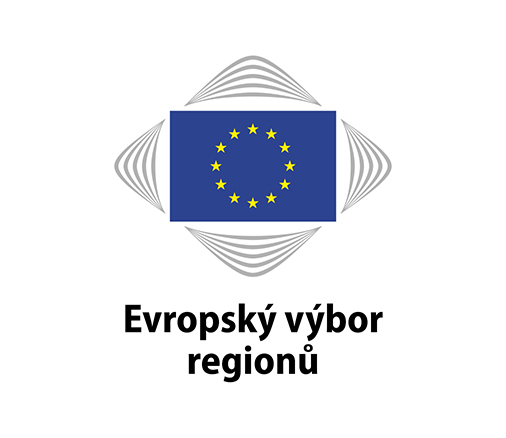 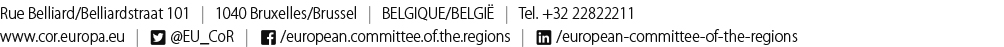 COTER-VI/056136. plenární zasedání ve dnech 7.–9. října 2019136. plenární zasedání ve dnech 7.–9. října 2019EVROPSKÝ VÝBOR REGIONŮžádá, aby územní agenda na období po roce 2020 posílila územní rozměr v širší škále oblastí politik a aby aktivně podporovala územní vize a strategie, které by více vycházely z přístupu „zdola nahoru“ a byly by v souladu s širším rámcem; požaduje, aby byly vytvořeny pevnější vazby mezi politikou soudržnosti a územní agendou ve všech fázích plánování, provádění a monitorování programů, a poukazuje na to, že je velice důležité překonat stávající zeměpisnou a odvětvovou oddělenost fondů EU; nadále podporuje myšlenku, že územní agenda na období po roce 2020 by neměla být zcela novým dokumentem, jelikož současná územní agenda do roku 2020 zůstává v hlavních bodech stále relevantní;navrhuje, aby byl zaveden mechanismus rychlé aktualizace územní agendy na období po roce 2020, aby bylo možné pohotově reagovat na nové a objevující se výzvy, které mohou mít vliv na podobu územní agendy na období po roce 2020, aniž by bylo nutné zcela přepracovat celý dokument;vyzývá k tomu, aby bylo na komunitně vedený místní rozvoj povinně vyčleněno 8 % prostředků v rámci všech ESI fondů a EZFRV, a mohl tak být plně využit potenciál tohoto nástroje a součinnost různých fondů pro integrovaný místní rozvoj;oceňuje úsilí vyvíjené VR a Evropským parlamentem s cílem zajistit, aby bylo i v období 2021–2027 možné využívat v rámci komunitně vedeného místního rozvoje financovaného z více fondů prostředky z EZFRV;vyzývá k tomu, aby byl komunitně vedený místní rozvoj regulován na úrovni EU a aby byl stanoven jednotný soubor pravidel pro všechny ESI fondy s cílem snížit obrovskou byrokratickou zátěž a omezit gold-plating;navrhuje, aby Komise zřídila útvar pro podporu komunitně vedeného místního rozvoje na úrovni EU, který by podporoval komunikaci, budování kapacit, vytváření sítí a nadnárodní spolupráci všech místních akčních skupin v rámci všech fondů; navrhuje, aby bylo financování komunitně vedeného místního rozvoje z více fondů důrazněji podporováno, například prostřednictvím vyšší míry spolufinancování.ZpravodajRadim Sršeň (CZ/ELS), zastupitel Olomouckého krajeOdkaz–předseda
Evropského výboru regionů




Karl-Heinz Lambertzprozatímní generální tajemník
Evropského výboru regionů




Pedro CervillaNázevPříspěvek VR k obnovené územní agendě se zvláštním důrazem na komunitně vedený místní rozvojOdkazy –Právní základčlánek 307 SFEUProcedurální základčl. 41 písm. b) bod ii) jednacího řádu VRDatum žádosti Rady/EP o vypracování stanoviska / datum dopisu Komise–Datum rozhodnutí předsedy/ předsednictva9. dubna 2019 (předsednictvo)Odpovědná komiseKomise pro politiku územní soudržnosti a rozpočet EUZpravodajRadim Sršeň (CZ/ELS), zastupitel Olomouckého krajeAnalýza19. června 2019Datum projednání v komisi 17. května 2019 Datum přijetí v komisi 10. července 2019Výsledek hlasování v komisi(většinou, jednomyslně)přijato jednomyslněDatum přijetí na plenárním zasedání 8. října 2019Předchozí stanoviska Výboru stanovisko VR 487/2015 Zlepšování provádění Územní agendy Evropské unie 2020stanovisko VR 4285/2015 Budoucnost územní vize pro rok 2050stanovisko VR 3554/2017 Integrované územní investice – výzva pro politiku soudržnosti EU po roce 2020Datum konzultace monitorování subsidiarity–